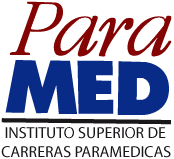 Protésico Dental De LaboratorioEgresados 2017Décimo Novena PromociónGARRIDO SANCHEZ, MARCOSKESSELER, LUCIA VERONICAMUÑOZ, DIEGO CAMILORAMOS, ALI DAVIDSALAZAR, ROSARIO DEL CARMENVELAZQUEZ, NESTOR DARIOVERA, MELINA BELENABRAHAM, ALEJANDRA YAELTécnico de Laboratorio para OdontólogosEgresados 2010Décimo Segunda PromociónARDIZON, CARLOS ALEJANDRO
BEL, SOLANGE DINA MARIA
BELICH, SOFIA MARIANA
BENITEZ, KARINA BEATRIZ
BENITO, JORGE ARIEL
CASTRILLO, MARIA DE LOS ANGELES
GIANCOLA, NOELIA ANALIA
MARTINÓ, IGNACIO ESTEBAN
MARTINS BARRIGA, JUAN IGNACIO
MAURENTE, MELINA DEL CARMEN
OGÑENOVICH, CLAUDIA AYELEN
OVIEDO, MARIA CELESTE
PASCUAL, ROMINA JULIETA
POLO, CANDELA
QUIPILDOR, CARLOS GONZALO
ROLLA, MARIA JOSEFINA
SANCHEZ, CECILIA AILIN 
SCHILLER, AILEN (Reconocimiento al Destacado Desempeño en la práctica Hospitalaria)
TRUPPA, SEBASTIANEgresados 2009Décimo Primera PromociónAGUILERA, YANINA ELIZABETHBATTIONI, CARLOS SEBASTIANCERUTTI, GUSTAVO FABIANDALLA VALLE, ARIEL ANDRESDEANNA, LEONARDOGIGOUX, MANUELAGIRALDO GONZALES, RUTH CHARITOGROIZARD, LIDIA MABELKHIDIR, ESTEBAN ANDRESKUZEMKA, FERNANDO GABRIELLACENTRE, MARISOLLEGORBURU, ELAIS PATRICIALERRA, DAIANA KARINAMACHADO CUEVAS, SERGIO EDUARDOMALAGA, NESTOR ABELMARTINEZ, ANDREA VERONICAMOHR, DANISA SOLEDADNAVARRO, DEBORA MICAELAPEROSIO, ADRIANA EDITHSERRANO, ANDREAVACCARO, MARIA BELENEgresados 2008Décima PromociónALVAREZ, ANDREA SILVIA
BUSQUETS, LEANDRO 
CADORE, CARLOS JAVIER
CARRIZO, DANISA ILEANA
DE LA CAL, FACUNDO 
ESCHER, ANDREA
ESCHER, DIEGO
GARCIA COLQUE, MARIA MAGDALENA
GHIONE, GEORGINA AZUL
GONZALEZ, RUBEN DARIO
GORDILLO, MARISOL ANAJI
IULIANO, YESICA MARIANA
LEGUIA TORREBLANCA, GERARDO
LUCERO, FERNANDA
MAXZUD, MONICA GRACIELA
MOREL, LUDMILA
PEICOFF DONATTI, MARISOL
SAFE, ROCIO GISELE
SIGNORELLI, RODOLFOEgresados 2007Novena PromociónALVAREZ FERNANDEZ, MARIA ROCIO
BAZAN, FABIANA ELIZABETH
COLLI, SANTIAGO
CORNEJO, MARIA ANA 
FALLOCCA, MARTIN ALEJANDRO
FERRERO, RITA 
GALINDO SALAZAR, MONICA
GARDINALI, GABRIELA MARIEL
GASTALDI, MARIA EUGENIA
GUERRICAGOITIA, MARIA BELEN
GUZMAN NUÑES, VICTOR VICENTE W.
MEDICE, DIEGO
MICHEL, SILVIO MARCELO
PLAZA, GENARO 
RUJEL ORTIZ, JAVIER
SAUBIDET, ANGELICA ISABEL
TRIOLO, CAMILA ANTONELA
VALDIVIA, HILDA BEATRIZ
VERA DE LUCA, EDITH ALEJANDRAEgresados 2006Octava PromociónASTUDILLO TUREUNA, VANESA I.
BORRE, FERNANDO
CAMMERTINI, HORACIO NICOLAS
CRETTON, CAROLINA PAOLA
GARCIA, MARIA ALEJANDRA 
JOYCE, SOFIA ESTEFANIA
LAGANA, MIRKO NICOLAS
LOPEZ KARAS, ADRIAN NELSON D.
MAIZ SARASOLA, CLAUDIO JAVIER
MAZZEI, GONZALO 
MONTIANO, LAURA VANINA
NOTTI, FRANCISCO
PUGNO, CLAUDIA YANINA
RAMÍREZ CASTIGLIA, ROMINA G.
SILVA, SANDRA MARIA
SILVETI, NOELIA ANAEgresados 2005Séptima PromociónBUSTAMANTE, ALEJANDRO ANDRES
CAMMERTONI, HORACIO NICOLAS
CAMPANA, DARIO FERNANDO
CELHAY, MARIA FERNADA
DOS SANTOS, YANINA
FERRARI, DANIELA MARIANA
HERTLEIN, JACQUELINE
JANUARIO, MARCELO FABIANO
LOPEZ LARRAZA, SABRINA
MAIZ SARASOLA, CLAUDIO JAVIER
MATRELLA, VANESA MARIEL
OLIVA RAMÍREZ, CINTIA VANESA
OLIVA RAMÍREZ, RUTH MARILIN
PEREZ ORBANICH, MARIA GRISELDA
ROCCHI, DANISA
SALE, SOFIA
SANDOVAL, MARIA VICTORIA
SAUBIDET, ANGELICA ISABEL
SORIA, CINTIA 
SZEWIEL, ERIC
TAUIL, NATALIA MARIA
VARAS, CLAUDIO EMANUEL EDUARDO
ZACARIA, AGUSTINEgresados 2004Sexta PromociónALVAREZ BARRETO, VALERIA ELIZABETH
ARANO, FERNADO MIGUEL
CAPUTO, MATIAS RICARDO
D´ALESSANDRO, PAULA
DELLA GIUSTA, ARTURO DANIEL
FERNANDES, ROMINA PAOLA
FRAPICCINI, FABRICIO
GARCIA, MARIA ALEJANDRA
GOMEZ DE SARAVIA, JUAN MANUEL
IZAGUIRRE PEREZ, MARIA BELEN
LARA, NELSON AGUSTÍN
LUCARONI, MAURICIO
MARTINEZ, CARLOS ARIEL
MILLA, ENRIQUE JAVIER
OLMO, CELINA
PERTICARINI, GABRIEL ALBERTO
PILONE, PABLO
PINNI, NANCY LILIAN ETHEL
RICCIARDI, RODRIGO
SANCHEZ, JUAN PABLO
SOTO, TATIANA PAMELA
STUER, IGNACIO NICOLAS
TERMINIELLO, JUAN MANUEL
TOUZA, ANDREA ROXANA
VERIA MOSQUETA, JOSE ARÍSTIDES
VIDA REINA, EZEQUIEL ALEXIS
ZUCHELLI, LUIS CARLOSEgresados 2003Quinta PromociónAGUIRRE, MABEL CRISTINA
ARROZOGARAY, NOELIA 
BARHT, MIRIAM VIVIANA
BIURRA, NATALIA VERONICA
CEJAS, GERMAN RODOLFO
CORDOBA ARLETTAZ, CORAL 
COVA, EUGENIO ENRIQUE
DE LA CANAL, MARIA LORENA
FABRE, DAIANA
FIORANTE, NELSON GABRIEL
GRATTI, CAROLINA
GUGLIOTTA, MARIANO
KOSSMAN, VANESA PAOLA
MARQUEZ, MARIA NOEL
MARTI, MARTÍN LEONARDO
MENDIVIL, OSVALDO OSCAR
RAINERI, DANIEL ERNESTO
SUJEMEZKI, ELIZABET
TORE, PABLO DANIELEgresados 2002Cuarta PromociónALBOR, ROCIO SOLEDAD
ALFARO, NOELIA VANESA
AMICO, MARISA GABRIELA
AMORES, JOSEFA DEL CARMEN
CASAL, MARIA EUGENIA
CASTAGNASSO, SONIA ARACELI
CHAVEZ PACHECO, GLADYS
COLLA, ANA PAULA
DENOFRIO, VANESA DIANA
ESCRIBANO, EDGARDO
FERREYRA, LAUREANO MANUEL
HERNANDEZ, EMANUEL ANDRES
IGARZABAL, JOSE MARIA
IVALDI, ROBERTO CESAR
KLOSTER, RUBEN ALEXIS
KUNZ, LIVIA EDEL
LOPEZ, JAVIER ALBERTO
MAGNE, IRMA ELIDA
MURAD, JULIAN EDUARDO
NUÑEZ, PABLO DOMINGO
OLID, MAGALI ALEJANDRA
RIVERO, GASTON EDUARDO
SALDAÑA BRACHOWICZ, NELLY ROCIO
SALDAÑA, DIEGO MARTIN
SELLO, ADRIANA ALEJANDRA
SETEVICH, JUAN CARLOS
SOLIANI, PAULA MARIA
SOÑEZ, MARINA ANDREA
TROTTA, GINO
VALLEDOR, VERONICA
YARRA, CECILIAEgresados 2001Tercera PromociónALFONSO, FERNANDO ALBERTO ALONZO REY SANCHEZ, EDITH EVELIN
AMENGUAL, CARINA NATALIA
ARAMBURU, MARIA PAULA
AVERSA, JUAN PABLO
BARREÑA, MARIA CECILIA.
BIONDI, DIANA MARCELA
BOF, ANDREA VANESA
BOLOBANICH, BETTINA LIDIA
BRAHIN, MARIANA SOLEDAD
CANALINI, VICTOR HUGO
CIFRE, FERNANDA LUCIA
FERREYRA ORTIZ, PATRICIA NATALIA
GAMBOA, PABLO ALFREDO
GATICA, DANISA MARIANA
GIANNATTASIO, SABRINA SOLEDAD
GUZMAN NUÑEZ, VICTOR VICENTE WILISTON
LABORDE, ADRIANA MARTA
LARREA, MARIA LOURDES
LESCANO, FELISA VICTORIA
MAIORI, SABRINA ALEJANDRA
MANCINELLI, ANDRES MARTIN
MIHURA, ROBERTO EZEQUIEL
MILANI, PEDRO ALBERTO
MURNO, MAXIMILIANO JERONIMO
PALLES, SERGIO MIGUEL
POGGIO, MARTA IRENE
REDONDO, SANTIAGO
RIZZO, CLAUDIA ROSANA
RODRIGUEZ, PABLO ALEJANDRO
ROMERO, NADIA CARLA
SABORIDO, ALEJANDRO FABIAN.
ZUBILLAGA, MARIA ELENAEgresados 2000Segunda PromociónANDREOLI, DIEGO JAVIER.
BALSA, JAVIER.
BARRERE, DANIELA ELSA.
BERTUCCI, MARIA FERNANDA.
BORIO, MATIAS.
CARIME, GABRIELA MARIANA.
DALL’ORTO, MARIA MERCEDES.
DE MARTA, LORENA PAULA.
FRIAS VIGO, YESICA VICTORIA.
FUMEAUX, CHRISTIAN ARMANDO.
GOUGY, MONICA MARIA.
GUERBI, NICOLAS.
GUERRA, PATRICIA ALEJANDRA.
HARAMBOURE, ANDREA.
LUCCHESI, CECILIA SOLEDAD.
MONDILLO, HECTOR ANTONIO.
ORDOÑEZ, SILVIA MARIEL.
PAULUCCI, CLAUDIO ROBERTO.
RODRIGUEZ, ANA CAROLINA.
RODRIGUEZ, NATALIA JAQUELINA.
ROMERO, LORENA NATALIA.
ROSSI, JOSE LINO.
SAAVEDRA, OMAR AGUSTIN.
SAIDMAN, LAURA LORENA.
SALES, ROMINA VALERIA.Egresados 1999Primera PromociónABDALA, ALFREDO LEONARDO A.
ASENCIO, GUILLERMO MARTIN.
BACON CORDOBA, FLOR.
BARCO, FEDERICO GABRIEL.
CASA MARTIN, AGUSTIN ERVIN.
CIMARRA, EVANGELINA MARIEL.
CHAPUIS, NORMA LIDIA.
FEDERICI, SUSANA ALEJANDRA.
GIMENEZ, JORGE LUIS.
MAJIRENA, ROCIO GUADALUPE.
MENDES, ANA CAROLINA.
NEGREIDO, CRISTIAN DOMINGO.
PICHETTO, JUAN PABLO.
ROSSI, CLAUDIO ADRIAN.
SOSA, MARIA BEATRIZ.
SPERANZA, NERINA BEATRIZ.
TOMASONE, ANA EDITH.
VERA DONADIO, MARIELA ANDREA.